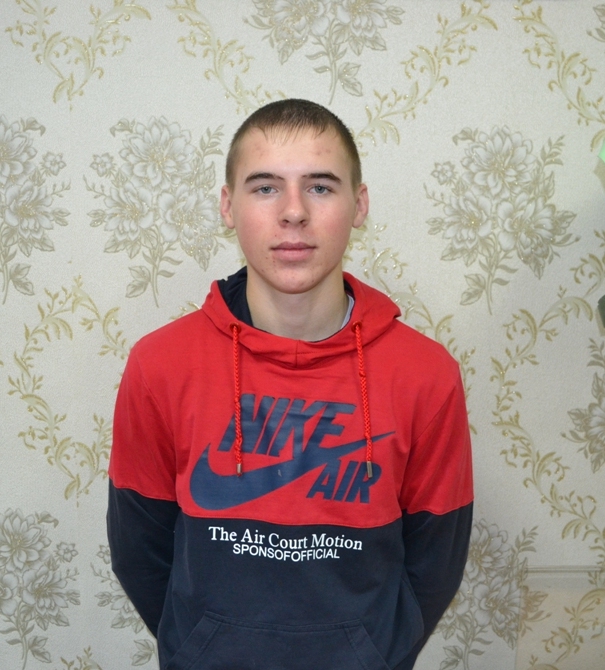 Даниил Ш.  Мальчик родился в ноябре 2001 годаГлаза серые, волосы  русыеДаниил доброжелательный, поддерживает дружеские взаимоотношения со сверстниками. В коллективе к лидерству не стремится, конфликтные ситуации не создает.  Возможные формы устройства: усыновление,  попечительство, приемная семья